Publicado en  el 22/04/2014 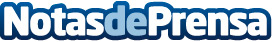 4 ª marcha Oxfam Intermón Trailwalker en Girona: disparo de salida para vencer el hambreLos 356 equipos inscritos en el Oxfam Intermón Trailwalker recorrerán 100 km por la Vía Verde de Olot a Sant Feliu de GuíxolsDatos de contacto:Intermón OxfamNota de prensa publicada en: https://www.notasdeprensa.es/4-marcha-oxfam-intermon-trailwalker-en-girona_1 Categorias: Cataluña Solidaridad y cooperación http://www.notasdeprensa.es